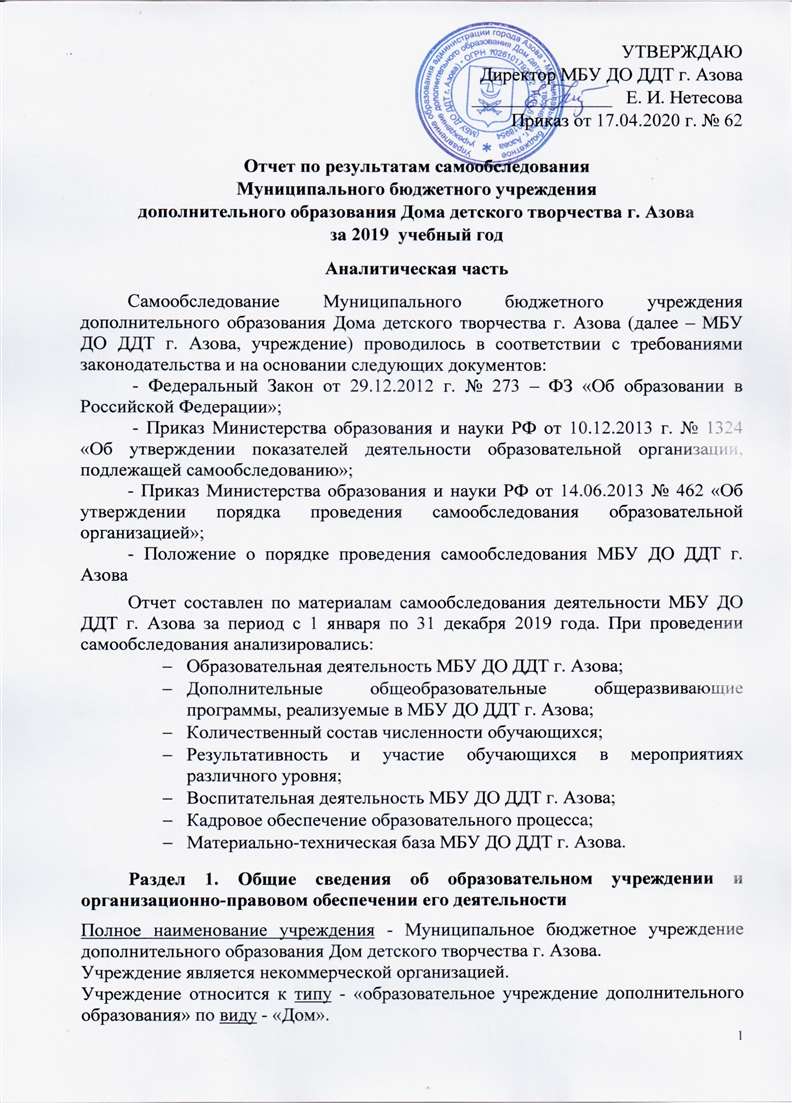 Учредитель: Управление образования администрации города Азова.Лицензия на осуществление образовательной деятельности - № 5932 от 12.10. 2015 г.Аккредитационное свидетельство: ДД 007349 15.01.2010г. (Приказ от       01.01.2010 г. № 14);Контактная информация:    Юридический адрес: 346780, г. Азов, Ростовская область, ул. Дзержинского, 14.Телефон: 8(863-42) 4-10-96, Сайт - http://azovddt.org.ruАдрес электронной почты - ddtazov@mail.ru Администрация:Директор                                            – Нетесова Елена ИвановнаЗаместитель директора по УВР         – Пархоменко Ирина ВасильевнаЗаместитель директора по АХЧ        – Шинкаренко Ирина Юрьевна.       В своей деятельности МБУ ДО ДДТ г. Азова руководствуется:Конституцией Российской Федерации;Гражданским кодексом РФ;Федеральным законом от 12.01.. № 7-ФЗ "О некоммерческих организациях"; Федеральным законом Российской Федерации от 29.12.2012 г. № 273 - ФЗ «Об образовании в Российской Федерации», а так же действующим законодательством Российской Федерации, Ростовской области, муниципальными правовыми актами г. Азова, Уставом МБУ ДО ДДТ г. Азова.           МБУ ДО ДДТ г. Азова является юридическим лицом, создана и зарегистрирована в соответствии с законодательством Российской Федерации, имеет имущество на праве оперативного управления, самостоятельный баланс, лицевой счет, печать со своим наименованием, штамп, бланки.МБУ ДО ДДТ г. Азова обеспечивает доступ к информации о своей деятельности в порядке, установленном законодательством Российской Федерации.МБУ ДО ДДТ г. Азова осуществляет свою деятельность в соответствии с предметом и целями деятельности, определенными в соответствии с федеральными законами, иными нормативными правовыми актами и Уставом МБУ ДО ДДТ г. Азова.Управление МБУ ДО ДДТ г. Азова осуществляется в соответствии с законодательством Российской Федерации, нормативными правовыми актами Ростовской области и муниципального образования г. Азов, Уставом учреждения, его локально-нормативными актами. 	Управление МБУ ДО ДДТ г. Азова осуществляется на основе сочетания принципов единоначалия и коллегиальности.	Единоличным исполнительным органом МБУ ДО ДДТ г. Азова является директор, прошедший аттестацию на соответствие занимаемой должности. Директор назначается Учредителем – Управлением образования г. Азова в соответствии с действующим на территории муниципального образования г. Азов порядком и осуществляет текущее руководство деятельностью учреждения. 	Директор, действует на основании законов и иных нормативных правовых актов Российской Федерации, Ростовской области и муниципальных правовых актов, Устава учреждения, трудового договора. 	Постоянно действующими коллегиальными органами управления в МБУ ДО ДДТ г. Азова являются: Общее собрание работников, Педагогический совет, Управляющий/Попечительский Совет МБУ ДО ДДТ г. Азова.Методический совет. Педагогический состав формируется в соответствии со штатным расписанием. МБУ ДО ДДТ г. Азова работает по согласованному и утвержденному руководителем плану работы на учебный год.  Все мероприятия (Педагогические советы, заседания методического совета и др.) проводятся в соответствии с утвержденным в МБУ ДО ДДТ г. Азова годовым Планом работы. В МБУ ДО ДДТ г. Азова ведётся постоянная работа по обновлению локальной документации  в зависимости от изменений в законодательстве РФ и Ростовской области. Деятельность учреждения регламентирована нормативными актами следующего содержания: - Об управлении МБУ ДО ДДТ г. Азова на принципах единоначалия и самоуправления;- Об информационном и документальном обеспечении управления МБУ ДО ДДТ г. Азова для выработки единых требований к участникам образовательного процесса в осуществлении диагностики внутреннего контроля;- Об отслеживании эффективности деятельности  педагогических работников в имеющихся условиях (нормативных, информационных, стимулирующих) для осуществления их профессионально-педагогической деятельности;- О стабильном функционировании МБУ ДО ДДТ г. Азова по вопросам укрепления материально-технической базы, ведению делопроизводства.Деятельность МБУ ДО ДДТ г. Азова регламентируется следующими видами локальных актов:Приказы и распоряжения директора;Положения, так в 2019 г. были разработаны новые:«Об организации образовательного процесса по дополнительным общеобразовательным программам для детей с ограниченными возможностями здоровья»;«Об охране здоровья учащихся»;«О порядке и условиях предоставления длительных отпусков педагогическим работникам»Правила, так в 2019 г. были разработаны новые:Регламентирующие вопросы обмена деловыми подарками и знаками делового гостеприимстваДоговоры (Коллективный договор, трудовые договоры и т. д.)Инструкции (Должностные инструкции, инструкции по охране труда и т.д.);Иные локальные акты, регламентирующие трудовую и образовательную деятельность учреждения.Вывод: МБУ ДО ДДТ г. Азова располагает необходимыми организационно-правовыми документами на ведение образовательной деятельности, реальные условия которой соответствуют требованиям, содержащимся в них. В целом, система управления достаточна и эффективна для обеспечения выполнения функций МБУ ДО ДДТ г. Азова в сфере дополнительного образования в соответствии с действующим законодательством Российской Федерации.Собственная нормативная и организационно-распорядительная документация соответствует действующему законодательству РФ.Имеющаяся система взаимодействия между учредителем и органами управления учреждением обеспечивает жизнедеятельность организации и позволяет ей успешно вести образовательную деятельность в области дополнительного образования.Раздел 2. Организация и содержание образовательного процесса2.1. Контингент обучающихся и его структура:           В МБУ ДО ДДТ г. Азова на 31.12. 2019 г. обучалось 1434 человека в 36 объединениях. В том числе по направленностям:социально - педагогическая              – 372 чел. (25,9%);техническая                                         – 262 чел. (18,3%);туристско - краеведческая                  – 24 чел.  (1,7%);физкультурно-спортивная                  – 97 чел.  (6,8%)художественная                                   – 679 чел. (47,3%);В МБУ ДО ДДТ г. Азова на 31.12. 2019 г. обучался 21 ребёнок с ограниченными возможностями здоровья. Из них 20 человек осваивают адаптированную общеразвивающую программу, и 1 человек занимается в условиях инклюзивного обучения. Этот контингент требует к себе индивидуального подхода, высокого профессионализма и душевных качеств со стороны педагогов.Одним из важных показателей качества образовательного процесса в учреждении является сохранность контингента учащихся. В 2019 году была снижена по сравнению с этим же периодом  2018 г. на 12,3 % (см. рис. 1) рис. 1Это связано с тем, что по итогам проверки КСП г. Азова  педагоги дополнительного образования перешли из общеобразовательных и дошкольных учреждений в МБУ ДО ДДТ г. Азова, т. о. произошла естественная потеря  контингента, т. к. не все родители сочли возможным посещение творческого объединения их детьми в связи с отдалённостью от школы Дома детского творчества, несовпадением в расписании, отсутствием возможности сопровождать ребёнка на занятия и т.д. Однако педагогический коллектив намерен возобновить уровень охвата детей дополнительным образованием на базе учреждения, осознавая, что основными факторами сохранения контингента являются:•	создание комфортных психологических условий для организации образовательно-воспитательного процесса и правильный выбор форм организации совместной деятельности обучающихся и педагогов;•	решение задач формирования мотивации обучающихся к творческой деятельности;•	обеспечение участия в конкурсах различного уровня и организация внеурочной деятельности;•	компетентное административно-методическое управление образовательно-воспитательным процессом;•	высокий уровень педагогического мастерства;•	учет интересов социального заказчика – общества, обучающихся и родителей.Наше учреждение является открытым образовательным пространством, обеспечивающим достойное качество услуг в соответствии с социальным запросом городского сообщества. Возрастные характеристики обучающихсядетей дошкольного возраста – 400 человек (27,9% от общего числа детей);младшего школьного возраста - 598 человек (41,7% от общего числа детей);среднего школьного возраста – 399 человек (27,8%);старшего школьного возраста – 37 человек (2,6%). (см. рис 2)рис. 2Из приведённых статистических данных видно, что в основном нашими обучающимися являются ученики начальной средней школы. До этого года  следующими по численности всегда были подростки (5-9 класс). Однако в 2019 году впервые количество дошкольников достигло  уровня количества подростков (в 2018 году у нас обучалось 202 дошкольника) Сейчас – 400!  Это связано с тем, что в учреждении созданы программы по подготовке к школе в рамках образовательных модулей «АБВГДейка» и «Солнечный город», которые пользуются большой популярностью среди родителей дошкольников, не посещающих (и посещающих) дошкольные образовательные учреждения.           Количественный состав обучающихся по направленностям образовательной деятельностиВ 2019 году по пяти направленностям образовательной деятельности работало 116 учебных групп, из них:Количество учебных групп и обучающихся по отделам:На 31.12.2019 в МБУ ДО ДДТ г. Азова обучалось (см. рис. 3): рис. 3МБУ ДО ДДТ г. Азова является той уникальной средой, где всем обучающимся предоставляется возможность общаться, взаимодействовать, получать возможность индивидуального развития тех возможностей, которые не всегда имеют шанс быть реализованными в школьном образовательном процессе. Это позволяет им легко адаптироваться и социализироваться в современном мире и реализовывать себя в различных сферах деятельности. 2.2. Особенности организации образовательной деятельностиОсобенности организации образовательной деятельности МБУ ДО ДДТ г. Азова можно разделить на (рис. 4) рис. 4Образовательный процесс в МБУ ДО ДДТ г. Азова осуществляется с учетом принципов работы учреждения дополнительного образования (рис. 5):рис. 5 Продолжительность учебных занятий, а также перерывов между ними, предусмотрена Положением о режиме занятий МБУ ДО ДДТ г. Азова с учетом соответствующих санитарно-эпидемиологических правил и нормативов. Выполнение педагогической работы регулируется расписанием учебных занятий.Организацию образовательного процесса регламентирует Образовательная программа и Учебный план учреждения. Учебный план является разделом Образовательной программы, разрабатывается с учетом текущих условий и ежегодно утверждается директором МБУ ДО ДДТ г. Азова.Продолжительность учебного года в Учреждении составляет 36 учебных недель. И дополнительно до 6 недель -  по планам учебно-воспитательной работы детских творческих объединений (далее ДТО) на период летнего каникулярного отдыха обучающихся.Учебный год начинается 1 сентября (для групп второго и последующих годов обучения) и не позже 15 сентября (для групп 1 года обучения). С 1 июня по 31 августа Учреждение приказом директора переходит на летний режим работы (реализация досуговых общеразвивающих программ для летних пришкольных оздоровительных лагерей; работа ДТО по отдельному плану УВР).Расписание занятий в учреждении отражает время работы педагога с обучающимися, составляется с учетом того, что занятия являются дополнительной нагрузкой к обязательной учебной работе детей и подростков в общеобразовательных учреждениях.Максимально допустимая нагрузка на одного ребенка в неделю не может превышать  12 академических часов. Порядок зачисления обучающихся в детские объединения, перевод на следующий год обучения и отчисление  и др. определяется:Положением о детском творческом объединении;Положением о порядке оформления возникновения, приостановления и прекращения отношений между МБУ ДО ДДТ г. Азова, несовершеннолетними обучающимися и (или) их родителями (законными представителями);Положением о переводе, отчислении и восстановлении обучающихся МБУ ДО ДДТ г. Азова и оформляется приказом директора.           Зачисление обучающихся в ДТО осуществляется на основании заявления родителей (законных представителей). На начало учебного года оформляется приказ о зачислении обучающихся 1-го года обучения, на конец учебного года - приказы о переводе обучающихся на следующий год обучения. Приказы о зачислении, об отчислении и выпуске имеют списочный состав обучающихся. В группы второго и последующих годов обучения могут быть зачислены обучающиеся, не занимающиеся в группе первого года обучения, но успешно прошедшие собеседование или иные испытания.Занятия детей могут проводиться в любой день недели, в не зависимости от учебных четвертей или каникул. Между занятиями в общеобразовательном учреждении и посещением объединений МБУ ДО ДДТ г. Азова должен соблюдаться  перерыв для отдыха не менее часа. Занятия начинаются не ранее 8.00 и заканчиваются не позднее 20.00 часов.Занятия могут проводиться по группам, подгруппам, индивидуально или всем составом объединения в соответствии с общеразвивающей программой и в пределах отведенных часов на работу объединения. В вокальных, театральных, хореографических, интеллектуальных объединениях наряду с занятиями со всем составом, проводится индивидуальное обучение. Часы, выделенные на проведение индивидуальных занятий, отражены в Учебном плане учреждения.        Наполняемость групп определяется Положением о детском творческом объединении в соответствии с требованиями СанПиН  2.4.4.3172 - 14 от 04.07.2014 г. «Санитарно-эпидемиологические требования к устройству, содержанию и организации режима работы образовательных организаций дополнительного образования детей».Численный состав творческих объединений, рекомендуемый к соблюдению: первого года обучения - 12-15 человек; второго года обучения - 10-12 человек; третьего и последующих - 8 - 10 человек.   Каждый ребенок имеет право заниматься в нескольких объединениях разной направленности и  профиля , менять их в течении года.   При этом выполнение муниципального задания в части количества человеко-часов определяется по суммарному количеству детей по направленностям и выданных им учебных часов.   В случае снижения фактической посещаемости в течение года группы расформированы, переформированы или объединены. Продолжительность учебных занятий и их количество в неделю не превышает: в учебные дни - 3 часа; в выходные и каникулярные - 3 часа и определяется Положением о режиме занятий обучающихся МБУ ДО ДДТ г. Азова. Продолжительность учебного занятия определяется Образовательной программой и   устанавливается в зависимости от возрастных и психофизиологических особенностей, допустимой нагрузки обучающихся с учетом санитарных норм и правил:В целях реализации здоровьесберегающего подхода при организации образовательного процесса во время учебных занятий в обязательном порядке предусмотрены физкультурные паузы/минутки.Вывод: Ведение образовательной деятельности и организация образовательного процесса в МБУ ДО ДДТ г. Азова осуществляется на основании Лицензии на право осуществления образовательной деятельности в соответствии с Уставом и локальными нормативно - правовыми актами, обновляемыми в соответствии с требованиями Российского Законодательства.2.3. Уровни и направленности реализуемых дополнительных общеобразовательных общеразвивающих программ.Образовательный процесс в МБУ ДО ДДТ г. Азова строится по принципу свободного выбора деятельности обучающимися. Прием детей в объединения проводится при согласии родителей (законных представителей) на основании их заявления. Организация образовательного процесса в МБУ ДО ДДТ г. Азова строится на основе самостоятельно разрабатываемой учреждением Программы развития и Образовательной программы.Образовательная программа МБУ ДО ДДТ г. Азова включает дополнительные общеобразовательные общеразвивающие программы объединений, которые создаются с целью соответствия интересам и запросам детей, потребностям родителей и семьи. Дополнительные общеобразовательные общеразвивающие программы разрабатываются педагогами дополнительного образования – руководителями детских творческих объединений самостоятельно, рассматриваются и принимаются на Методическом совете, утверждаются приказом директора учреждения.Сводная карта дополнительных общеобразовательных общеразвивающих программ за 2019 годВсе дополнительные общеобразовательные общеразвивающие программы МБУ ДО ДДТ г. Азова разработаны в соответствии с методическими рекомендациями по проектированию дополнительных общеобразовательных программ (письмо Минобрнауки России от 18.11.2015 г. № 09-3242 «Методические рекомендации по проектированию дополнительных общеразвивающих программ (включая разноуровневые программы)»).Согласно Порядка организации и осуществления образовательной деятельности по дополнительным общеразвивающим программам, Концепции развития дополнительного образования детей на 2015-2020 гг., содержание дополнительных общеразвивающих программ МБУ ДО ДДТ г. Азова ориентировано на (см. рис. 6): рис. 6Образовательные программы разработаны с учетом современных образовательных технологий, которые отражаются в (см. рис. 7):рис. 7Формы и методы контроля, указанные в программах, специфичны для системы дополнительного образования: конкурсы смотры соревнованиявыставки фестивали отчетные концерты конференциипроекты т. д. В конце первого и последующих годов обучения проводится промежуточная аттестация, в конце последнего года обучения по программе проводится итоговая аттестация.      К программам добавлены приложения различного характера: иллюстративный материал по тематике занятий, словарь специальных терминов с пояснениями, контрольные вопросы и задания, конспекты, описание занятий, технологические карты, готовые изделия, образцы, материалы тестирования, методические разработки, в т. ч. для организации индивидуальной работы с детьми, сценарии творческих мероприятий, диагностические материалы, видео - и аудиозаписи, фотоматериалы, электронные ресурсы и др.Результаты работы педагогического коллектива по повышению качества образовательного процесса можно проследить по итогам участия обучающихся в конкурсах, фестивалях, смотрах, соревнованиях различного уровня.Сводная таблица результативностиобучающихся МБУ ДО ДДТ г. Азовав конкурсных мероприятиях 2019 годаВ мероприятиях регионального уровня призерами и победителями стали 147 человек.Наиболее значимыми являются следующие:Областной турнир «Донская ракетка» по настольному теннису в г. Ростов-на-Дону (дто «Настольный теннис» Васильев Александр (II место), Сазонова Дарья (II место);Открытый районный фестиваль любительских театров «Зеленая карета». Номинация: Драматический спектакль (дто «Дебют-2» коллектив, Лауреат II степени);Чемпионат и Первенство Ростовской области  по хореографии (дто «Шик», коллектив, I место);Региональный этап Международного творческого фестиваля-конкурса «Арт-признание» (дто «Дебют-2» Коржов Константин, Гран-при);Региональный этап Всероссийского конкурса «Карта Добра» (дто «Диалог» коллектив, Диплом Победителя);В мероприятиях Федерального  уровня призерами и победителями стали 335 человек.Вот наиболее значимые из них:Всероссийский форум «Карта Добра». Номинация «Инновационный подход» (дто «Диалог» коллектив, Диплом Победителя);V Всероссийский фестиваль-конкурс «Полифония сердец» (дто «Мелодия» коллектив, дипломы Лауреатов I, II, III степени);VII Открытый фестиваль детской анимации «Мульт-горой». Номинация: Покадровая анимация. (дто «Солнышко» Гребенчук Кирилл, Особый Диплом);Всероссийский конкурс детских театральных коллективов «Театральная юность России» (дто «Дебют-2» коллектив, II место);Всероссийские инженерные соревнования «Солнечная регата-2019» (дто «Судомоделирование», команда, I место);Всероссийский конкурс «Добро не уходит на каникулы». Номинация «Лучшие практики» (дто «Диалог» коллектив, Диплом Победителя);III Всероссийский героико-патриотический фестиваль детского и юношеского творчества «Звезда спасения» (дто «Огнеборцы», «Дебют-1», II и III место);Всероссийский конкурс детского творчества «Сказочная осень» (дто «Радуга бисера», «Мастерская Самоделкина», Дипломы Лауреатов за I, II степени);Всероссийский фестиваль-конкурс детско-юношеского творчества «Карнавал звезд-2019» (дто «Топотушки», Диплом I степени);Всероссийский рейтинговый турнир Международного танцевального форума «Евразия» (дто «Шик», I место);Всероссийский открытый конкурс профессионального мастерства работников сферы дополнительного образования «Талантлив педагог – талантливы дети» (дто «Мелодия», Лауреат II степени);В мероприятиях Международного уровня призерами и победителями стали 133 человека.Наиболее значимыми стали следующие конкурсные мероприятия:Международный творческий конкурс «Дружба талантов» (дто «Мелодия», Лауреат III степени);Международный фестиваль-конкурс вокальных и инструментальных коллективов «В гостях у музыки» (дто «Мелодия», Лауреат II степени);Международный творческий чемпионат «Star Way». Номинации: «Патриотическая песня», «Эстрадный вокал» (дто «Экс-R», дважды Лауреаты I степени);V Международный конкурс чтецов «Родное слово» (дто «Дебют-1», Лауреат I степени);Международный конкурс «Космические дали» (дто «Сказка» Лауреаты I и II степени);XXV Международный фестиваль детского кино-видео творчества «Петербургский экран» (дто «Солнышко», Диплом II степени, Особый диплом) ;Международный многожанровый фестиваль-конкурс «Белая ворона» (дто «Сонцеклёш», «Дебют-1», Лауреаты I и III степени);Международный фестиваль-конкурс национальных культур и современного творчества «От сердца к сердцу» (дто «Экс-R», Лауреат II степени).На основании проведенного анализа по участию обучающихся в конкурсах и фестивалях различного уровня, проводимых с целью выявления талантливых детей и лучших объединений, можно сделать вывод о том, что в 2019 году повысился общий показатель результативности  участия детских творческих объединений в мероприятиях Федерального и Международного уровней, при этом сократилось количество призёров и победителей регионального уровня (см. рис. 8) рис. 8Это можно объяснить сокращением числа региональных конкурсных мероприятий, их переход на коммерческую основу и др. причинамиРаздел 3. Воспитательная работа в МБУ ДО ДДТ г. АзоваДеятельность педагогов МБУ ДО ДДТ г. Азова по воспитанию ребенка в творчестве позволяет им решать следующие задачи: наполнение жизни детей социализирующей деятельностью (познавательной, творческой, благотворительной); обеспечение гармонии интересов ребенка и общества. Педагогический коллектив учреждения, следуя этим идеям, помогает ребенку, облегчает «трудную работу роста». Это приводит к: развитию навыков общения; формированию лидерских и творческих качеств личности;повышению культурного уровня взрослеющей личности;приобретению социального опыта детьми.Приоритеты воспитательной деятельности нашего педагогического коллектива основополагается на следующих постулатах (см. рис. 9):рис.9Основной смысловой контекст, определяющий взгляд педагогического коллектива на воспитание - это принципы сотрудничества, содружества, сотворчества детей и взрослых.Воспитание личности ребёнка в учреждении осуществляется по одиннадцати направлениям воспитательной компоненты (см. рис. 10):рис. 10Педагогический коллектив в течение 2019 года осуществлял большую творческую, интеллектуально - познавательную, просветительскую и организационно – досуговую деятельность. В результате вовлеченными  различными видами и формами работы стали более 10 тысяч детей и подростков города. Силами педагогов дополнительного образования и обучающихся творческих объединений МБУ ДО ДДТ г. Азова было проведено свыше 200 разноплановых массовых мероприятий. Для организации воспитательной работы используются различные формы:экскурсииконкурсыинтеллектуальные игрыконцертыпрактикумыслёты, форумы акции, флеш-мобы трудовые десантысоревнования поисковые и научные исследования пропагандистская и проектная деятельность др.Реализация данных направлений воспитания предполагает (см. рис. 11):рис. 11Содержание воспитательной деятельности МБУ ДО ДДТ г. Азова	Вывод: Анализ воспитательной и массовой работы показывает, что в основном проведенные мероприятия имели высокий и выше среднего воспитывающий и развивающий потенциал. Как правило, они имеют высокую оценку со стороны педагогического сообщества города и родительской общественности. В МБУ ДО ДДТ г. Азова создана уникальная воспитательная система, которая так или иначе оказывает воздействие на формирование и развитие личностных качеств,  как наших обучающихся, так и ребят, которые не занимаются в объединениях учреждения, а только посещают (разово или постоянно) организованные нами или на базе нашего учреждения событийные мероприятия. Раздел 4. Кадровое обеспечение образовательного процесса.Образовательный процесс в МБУ ДО ДДТ г. Азова осуществляется стабильным творческим коллективом:Характеристика коллектива по стажу работыВозрастная характеристика педагогического коллективаГендерная характеристика педагогического коллектива      Анализ кадрового состава педагогических работников свидетельствуют об опытности, стабильности и профессионализме педагогического коллектива.      Педагогические работники МБУ ДО ДДТ г. Азова имеют награды и поощрения на региональном и Федеральном уровнях:Отличник Народного просвещения – 3 человека;Кандидат в мастера спорта по шахматам-1 чел;Почетный знак «За заслуги перед детском движении Областного Содружества    детей и молодежи Дона» - 4 человека.          Многие педагоги имеют Почетные грамоты Министерства общего и профессионального образования Ростовской области, 4 человека награждены грамотами Министерства Просвещения РФ, 2 педагога награждены памятными знаками «За преданность дополнительному образованию детей России!» и вошли в сборник «100 талантливых педагогов России». В 2019 году 12 педагогических работников прошли аттестацию на соответствие занимаемой должности, 8 педагогов аттестовались на первую и высшую категории. 9 педагогических работников посетили курсы повышения квалификации ИПК и ПРО в объеме 72 и 108 часов. Так же педагогические работники МБУ ДО ДДТ г. Азова повышали свою квалификацию, участвуя в вебинарах, семинарах, конференциях, мастер-классах, проводимых в городе и области по интересующим их темам.За 2019 год педагогические работники были награждены муниципальными, областными и ведомственными наградами. На муниципальном уровне - 27 чел. (конкурс методической деятельности педагогов дополнительного образования  «Высота»), на региональном уровне - 1 чел., на федеральном уровне - 5 чел., на международном уровне – 1 чел.      Мешкова О.Ю. – педагог дополнительного образования МБУ ДО ДДТ г. Азова, награждена памятным знаком «За преданность дополнительному образованию детей России!» и вошла в сборник «100 талантливых педагогов России».Педагогические работники систематически повышают своё  мастерство, участвуя в интернет - проектах педагогических сообществ, создавая собственные сайты, размещая в них разработанные методические материалы, конспекты занятий, статьи, мастер-классы, проекты и т.д.Вывод: Уровень компетентности и профессионализма педагогических работников по критериям: «образование», «квалификационная категория», «повышение квалификации», «профессиональная переподготовка» и «стаж работы» учреждения достаточен для обеспечения квалифицированного ведения образовательного процесса по освоению общеобразовательных общеразвивающих дополнительных программ.Раздел 6. Показатели деятельности МБУ ДО ДДТ г. Азова, подлежащие самообследованиюнаправленностиколичество группколичество обучающихсядоля  от общего количества обучающихсяСоциально - педагогическая2837225,9 %Техническая2226218,3 %Туристско-краеведческая2241,7 %.Физкультурно-спортивная8976,8 %Художественная5667947,3 %ИТОГО1161434100 %отделыколичество группколичество обучающихсядоля  от общего количества обучающихсяСоциально-педагогический2736025,1 %Спортивно-технический и декоративно-прикладной4043530,3 %Художественный 4963944,6 %ИТОГО1161434100 %возрастная категорияпродолжительность занятия (академического часа) в мин.время перерыва между занятиями(не менее)дошкольный возрастдо 3015младший школьный возраст30-3515средний школьный возраст35-4010старший школьный возраст40-4510№п/пНаименование,подвид программыОбразовательная область, профильВозрастуч-сяВозрастуч-сяСрокиреализацииАвтор-составительХудожественная направленностьХудожественная направленностьХудожественная направленностьХудожественная направленностьХудожественная направленностьХудожественная направленностьХудожественная направленность1.Дополнительная общеразвивающая программа«Современный танец»Хореография7-16 лет7-16 лет4 годаИванченко С. А.2.Дополнительная общеразвивающая программа «Топотушки»Хореография7 - 15 лет7 - 15 лет3 годаСкрыльникова Т. И.3.Дополнительная общеразвивающая программа «Современная хореография и эстрадный танец»Хореография6 - 15 лет6 - 15 лет3 годаАсмолова Н. И.4.Дополнительная общеразвивающая программа«Современный танец»Хореография7-17 лет7-17 лет3 годаНедоруб Е.М.5.Дополнительная общеразвивающая программа «Вокальное пение»Вокал6 - 17 лет6 - 17 лет5 летПархоменко И.В.6.Дополнительная общеразвивающая программа «Музыкальная радуга»Вокал7-12 лет7-12 лет3 годаФалынскова О.И.7.Дополнительная общеразвивающая программа «Мелодия»Вокал7 - 17 лет7 - 17 лет3 годаКосенко О.Н.8.Дополнительная общеразвивающая программа «Палитра детских голосов»Вокал5- 17 лет5- 17 лет5 летСамарская В.А.9.Дополнительная общеразвивающая программа «Театральное искусство»Сценическое искусство7 - 15 лет7 - 15 лет3 годаМешкова О.Ю.10.Дополнительная общеразвивающая программа «Кукландия»Сценическое искусство6 -14 лет6 -14 лет3 годаПирятинская С.В.11.Дополнительная общеразвивающая программа «Театральное искусство»Сценическоеискусство9 - 17 лет9 - 17 лет5 летДолматова О.В.12.Дополнительная общеразвивающая программа«Изобразительное  искусство»Изобразительноеискусство5-15лет5-15лет3 годаДейнека О.А.13.Дополнительная общеразвивающая программа «Веселый карандаш»Изобразительноеискусство5-6 лет5-6 лет1 годЦыбулин М.А.14.Дополнительная общеразвивающая программа«Искусство бисероплетения»Декоративно-прикладное искусство6 - 15 лет6 - 15 лет2 годаДолокова Т.П.15.Дополнительная общеразвивающая программа«Чудо Остров»Декоративно-прикладное искусство6-17 лет6-17 лет1 годСеливанова А.М.16.Дополнительная общеразвивающая программа «Пластилиновые чудеса»Декоративно-прикладное искусство5 - 15 лет5 - 15 лет1 годСубботина Н.А.17.Дополнительная общеразвивающая программа «Умелые руки»Декоративно-прикладное искусство6-14 лет6-14 лет2 годаАсмолова Л.И.Техническая направленностьТехническая направленностьТехническая направленностьТехническая направленностьТехническая направленностьТехническая направленностьТехническая направленность18.Дополнительная общеразвивающая программа «Авиагоризонт»Основы авиамодельного конструированияОсновы авиамодельного конструирования6-17 лет1 годПокотило Н.Н.19.Дополнительная общеразвивающая программа «Начальное авиамоделирование»Основы авиамодельного конструированияОсновы авиамодельного конструирования6-12лет4 годаРоманенко Д.В.20.Дополнительная общеразвивающая программа «Судомоделирование»Основы судомоделированияОсновы судомоделирования7-15лет2 годаЯковенко С.Ю.21.Дополнительная общеразвивающая программа«Начальное техническое моделирование»Основы начального технического моделированияОсновы начального технического моделирования6-10 лет1 годШироченко О.А.22.Дополнительная общеразвивающая программа«Создание анимационных фильмов детьми»Анимационное творчествоАнимационное творчество7 - 17 лет2 годаЦыбулина Т.В.23.Дополнительная общеразвивающая программа«Пластилиновая анимация»Анимационное творчествоАнимационное творчество6-10 лет1 годЦыбулин М.А.24.Дополнительная общеразвивающая программа«Юный блогер»Межличностное и коммуникативное взаимодействиеМежличностное и коммуникативное взаимодействие7-14лет1 годШироченко О.А.Социально-педагогическая направленностьСоциально-педагогическая направленностьСоциально-педагогическая направленностьСоциально-педагогическая направленностьСоциально-педагогическая направленностьСоциально-педагогическая направленностьСоциально-педагогическая направленность25.Дополнительная общеразвивающая программа «Творческий английский»Иностранныйязык6-17лет6-17лет1 годТимченко И.П.26.Дополнительная общеразвивающая программа«Английский язык как культура общения»Иностранныйязык6-17лет6-17лет9 летАстахова С.Д.27.Дополнительная  общеразвивающая программа«Английский без границ»Иностранныйязык5-17лет5-17лет1 годСибиль Е.Н.28.Дополнительная общеразвивающая программа«Гренада»Межличностное взаимодействие11 -17лет11 -17лет2 годаДавыдова Р.С.29.Дополнительная общеразвивающая программа«Этика и психология межличностного взаимодействия»Психология общения, волонтёрская деятельности14-17 лет14-17 лет2 годаКолесникова Е.Ю.30.Дополнительная общеразвивающая программа«Шахматная школа»Шахматы6-15 лет6-15 лет3 годаАстахов В.А.31.Дополнительная общеразвивающая программа «Юные спасатели»Основы безопасной жизнедеятельности5-17 лет5-17 лет3 годаЛитвинова О.В.32.Дополнительная общеразвивающая программа «АБВГДейка»Подготовка к школе5-6 лет5-6 лет1 годРоманенко Е.С.33.Дополнительная общеразвивающая программа«Знайка» Подготовка к школе  5-6лет5-6лет1 годФалынскова О.И.Туристско-краеведческая направленностьТуристско-краеведческая направленностьТуристско-краеведческая направленностьТуристско-краеведческая направленностьТуристско-краеведческая направленностьТуристско-краеведческая направленностьТуристско-краеведческая направленность34.Дополнительная общеразвивающая программа «Меотида»Археология5-17 лет5-17 лет3 годаЛитвинова О.В.Физкультурно-спортивная направленностьФизкультурно-спортивная направленностьФизкультурно-спортивная направленностьФизкультурно-спортивная направленностьФизкультурно-спортивная направленностьФизкультурно-спортивная направленностьФизкультурно-спортивная направленность35.Дополнительная общеразвивающая программа «Настольный теннис»Общаяфизическаяподготовка10-17 лет10-17 лет4 годаЧуйков В.А.36.Дополнительная общеразвивающая программа «Детский фитнес»Начальнаяфизическаяподготовка5-7лет5-7лет1 годСамарская В.А.Количество обучающихся, принявших участие в конкурсных мероприятиях по уровнямКоличество обучающихся, принявших участие в конкурсных мероприятиях по уровнямКоличество обучающихся, принявших участие в конкурсных мероприятиях по уровнямКоличество учащихся, ставших победителями и призерами конкурсных мероприятий по уровнямКоличество учащихся, ставших победителями и призерами конкурсных мероприятий по уровнямКоличество учащихся, ставших победителями и призерами конкурсных мероприятий по уровнямКоличество учащихся, ставших победителями и призерами конкурсных мероприятий по уровнямКоличество учащихся, ставших победителями и призерами конкурсных мероприятий по уровнямКоличество учащихся, ставших победителями и призерами конкурсных мероприятий по уровнямРегиональныйФедеральныйМеждународныйРегиональныйРегиональныйФедеральныйФедеральныйМеждународныйМеждународныйРегиональныйФедеральныйМеждународныйиз них, занявших1 место (или гран-при)из них, занявших 2 и 3 местаиз них, занявших1 место (или гран-при)из них, занявших 2 и 3 местаиз них, занявших 1 место (или гран-при)из них, занявших 2 и 3 места23649517882651981376766НаправлениявоспитательнойсистемыСодержание деятельностиФорма работы (мероприятия)1. Воспитаниегражданственности,патриотизма,уважения к правам,свободам иобязанностямчеловека:Учащиеся получают общие представления об основных правах и обязанностях граждан России;о политическом устройстве Российского государства; об институтах гражданского общества, их истории и современном состоянии в России и мире; о возможностях участия граждан в общественном управлении; о народах России, об их общей исторической судьбе. Знакомятся:с героическими страницами истории России;жизнью замечательных людей, явивших примерами гражданского служения; с важнейшими событиями в истории нашей страны; содержанием и значением государственных праздников;с историей и культурой родного края, города.XVI-й городской фестиваль детско-общественных объединений «Открой для себя Россию»В рамках проекта «С большой любовью к малой Родине»: конкурс плакатов «Азов - лучший город земли» среди МБОУ СОШ г. Азова; конкурс сочинений «Мы учимся в школе имени…»; брейн-ринг «История и люди Азова»; квест-игра «Узнай свой город».Встреча с матерями Беслана, чьи дети погибли в результате трагедии 03.09.2004 г. в рамках Дня матери.Фестивали «Россия помнит имена героев» «Защитникам Азова память поколений», «Россия молодая».Интеллектуальная игра для учащихся 8-х классов СОШ города «Душа моя - Россия».Квест-игра «Азбука выборов».Познавательно-интеллектуальные программы «Мы в этом мире»; «Моя Россия - моя страна»; «Мы Защитниками станем» для школьников города.Интеллектуальное путешествие «Небесный зоопарк», посвященное Дню космонавтики.Всероссийский проект РДШ «Я познаю Россию».Месячник героико-патриотической и оборонно-массовой работы: тематические беседы об освобождении г. Азова от немецко-фашистских захватчиков и его освободителях, экскурсии в АМЗ, к памятным местам боевой славы.Проведение викторин, бесед, диспутов, экскурсий, конкурсов рисунков, посвященных Дню народного единства «В единстве наша сила».Проведение бесед с обучающимися по теме «День героев- праздник Отечества».Социальная акция «Ветеран живет рядом»Проведение тематических бесед на занятиях на тему «Подвиг народа в Великой Отечественной войне».Цикл бесед «Помним. Гордимся. Живем!», «Песни военных лет»Очные и заочные экскурсии по историческим и памятным местам.Сюжетно-ролевые игры гражданского и историко-патриотического содержания.Работа над проектами краеведческого содержания и участие в научно-практических конференциях.Подготовка и проведение игр, конкурсов и спортивных соревнований военно-патриотического содержания.Волонтерская акция «Улицы имени Героев».Городской проект «Карта памятных мест Великой Отечественной войны г. Азова». Игровая программа «Я - гражданин, Я - патриот!».Игровая программа «Донская вольница».Интеллектуально - познавательная игра «Знатоки Дона».Всероссийский форум «Россия-страна возможностей».2.Воспитание нравственных чувств и этического сознанияФормирование представлений о нормах морально-нравственного поведения. Участие в делах благотворительности, милосердия, в оказании помощи нуждающимся. Забота о животных, природе. Получение первоначальных представлений о нравственных взаимоотношениях в семье. Расширение опыта позитивного взаимодействия в семье.Получение представлений о ценностях отечественной культуры, традиционных моральных нормах российских народов.Акция «#Я ТОЖЕ ДОБРОВОЛЕЦ».Волонтёрская интернет - акция #ЯДобрый.Итоговое мероприятие конкурса «Добро не уходит на каникулы».Новогодняя программа для молодых инвалидов из клуба «Очаг Добра» («ЦСПСД-Дом семьи»).Игровая программа для воспитанников Самарского дома инвалидов «Впусти весну в сердце».Волонтерская акция «В гости к бабушкам» для клиентов Центра социального обслуживания граждан пожилого возраста и инвалидов.Волонтёрский проект «Весна-время добра».Конкурс волонтёрских инициатив «Хочу делать добро».Всероссийская акция «Добрые уроки».Интеллектуально-развивающая программа «Ваше наследие-наша гордость»Социальный проект «Добровольцы России»; «Школа волонтера-2019».Спектакль «Дом моего сердца».Торжественное мероприятие в честь Дня матери «Тепло сердец любимых мам».Занятие школы актива «Лидер» 5-8 классов по теме: «Роль общения в жизни каждого человека»; «Путеводная звезда лидера»; «Толерантный ли я?».Участие в благотворительном футбольном матче «Мамы Азова в поддержку Вероники Науменко».Волонтёрский проект «Тимуровский рейд».Участие в патриотической акции «Бессмертный полк».Проект «Равные возможности» совместно с фондом помощи детям-инвалидам «Будущее - детям».Всероссийский конкурс волонтёрских инициатив «Хочу делать добро».Общегородская акция ко Дню учителя #Любимые_Учителя_Азова Мастер-класс по организации Всероссийской акции «Добрые уроки».Волонтёрская акция «От сердца к сердцу» для ребят-инвалидов из реабилитационного отделения ГБУСОН РО «ЦСПСД» «Дом семьи» к закрытию декады инвалидов.Городское мероприятие «Земля - наш общий дом» - игра по станциям.Совместные праздники с родителями.Конкурс творческих работ: «История и традиции моего города», «История и традиции моей семьи».Социальный проект «Добровольцы России-2019».3. Воспитание трудолюбия, творческого отношения к учению, труду, жизниПолучение представлений о душевной и физической красоте человека;Формирование эстетических идеалов, чувства прекрасного; Умение видеть красоту природы, труда и творчества;Интерес к чтению, произведениям искусства, детским спектаклям, концертам, выставкам, музыке; Интерес к занятиям художественным творчеством; Стремление к опрятному внешнему виду.Игровая программа для школьников города «Спорт, здоровье, красота в нашей жизни навсегда».Праздник юных книголюбов «Вместе весело читать!».Беседа «Неведомый мир театра».Зональный этап Донского Культурного Марафона.Участие в Областном празднике «Детская Шолоховская весна 2019» в рамках Всероссийского литературно-фольклорного фестиваля.  Всероссийский этнокультурный праздник «Загадки древнего Паниардиса».Фестиваль-конкурс «В гостях у Терпсихоры».Всероссийский детский открытый фестиваль «Мой Пушкин».Праздник детской книги.Конкурс-фестиваль детских рисунков «Ласточкино гнездышко».Тематическое мероприятие «Библионочь».Городская неделя «Театр и дети», показ спектаклей для младших школьников.Фестиваль детского творчества «Пожарный доброволец: вчера, сегодня, завтра».Фестиваль-конкурс «Полифония сердец».Конкурсно-игровая программа «Осенние посиделки» Игровые программы «Веселые старты-лучики спорта»; «Давайте жить и с природою дружить».Новогодние театрализованные представления для младших школьников «Мыши в городе»; новогодний спектакль «Волк, лиса и новогодние чудеса».Конкурс юных чтецов «Живая классика».-Игровая интеллектуальная программа для школьников города «В царстве русского языка».Городской фестиваль патриотической песни «Гвоздики Отечества».Фестиваль танца «Планета мира и добра».Отчётный концерт коллективов художественного отдела и выставка творческих работ декоративно-прикладного и спортивно-технического отделов.Конкурс юных исполнителей эстрадной песни «Дорога к солнцу».Показ спектаклей в рамках недели «Театр и дети».Тематическая беседа и конкурс рисунков «Пушкин -детям».Литературно-патриотические чтения «Мы - правнуки Победы!»4. Формирование ценностного отношения к здоровью и здоровому образу жизниФормирование ценностного отношения к своему здоровью, здоровью родителей, членов своей семьи, педагогов, сверстниковПредставления о единстве и взаимовлиянии различных видов здоровья человека: физического, нравственного (душевного), социально-психологического (здоровья семьи и творческого коллектива).Понимание важности физической культуры и спорта для здоровья человека, его образования, труда и творчества.Знание и выполнение санитарно-гигиенических правил.Соблюдение здоровьесберегающего режима дня. Интерес к прогулкам на природе, подвижным играм, участию в спортивных соревнованиях.Представления об оздоровительном влиянии природы на человека;Представления о возможном негативном влиянии компьютерных игр, телевидения, рекламы, табака на здоровье человека.Открытые занятия для обучающихся учреждения «Безопасность на дорогах».  Обучающий проект «Школа безопасности» для школьников города.Воспитательные мероприятия в дто «Хорошо, когда здоров!».Игровая программа «Веселый космодром».Праздничная программа «Леди и джентльмены».Игровая программа «В лабиринте головоломок».Игровые познавательно-развивающие программы для школьников города «Капелька может жить везде»; «Давайте жить и с природою дружить!»Организация финала областного творческого конкурса замещающих семей «Областная семейная ассамблея».Познавательно-интеллектуальные игры для школьников города «Спорт! Здоровье! Красота! В нашей жизни навсегда!»; «Спорт сочетаешь с делом -будешь здоров душой и телом».Фестиваль детского творчества на противопожарную тематику «Таланты за безопасность».Соревнования юных велосипедистов «Безопасное колесо-2019».Спортивная игровая программа «Солнечные лучики».Просмотр учебных фильмов, в системе внеурочных мероприятий, при подготовке и проведении подвижных игр, туристических походов, спортивных соревнований.5. Организация совместной деятельности с семьей и родительской общественностьюПовышение педагогической культуры и педагогической грамотности родителей.Организация практической помощи семьям в решении проблем детско-родительских отношений. Усиление социальной активности родителей через активизацию познавательной деятельности, совместную организацию культурно - воспитательного досуга, каникулярного отдыха, акций, участия в родительских собраниях.Помощь родителям лучше узнать ребенка, увидеть его в разных ситуациях, понять индивидуальные особенности детей, способствовать развитию их способностей. Совместно с родителями формировать ценностные жизненные ориентиры детей, учить преодолевать негативные поступки в поведении. Установление партнерских отношений с семьей учащихся, создание атмосферы взаимоподдержки и общности интересов. Педагогическое просвещение родителей в области воспитания. Создание системы массовых мероприятий с родителями, работа по организации совместной общественно значимой деятельности и досуга родителей и обучающихся.Оказание помощи родителям в развитии у детей социального опыта, коммуникативных навыков и умений.Объединение усилий педагога и родителя в совместной деятельности по воспитанию и развитию ребенка.Тренинги для детей «Я и моя семья».Внутристудийные досуговые мероприятия детей и родителей «А вот и мы!»Совместное досуговое мероприятие для обучающихся и их родителей «Осенние посиделки».Участие в проведении городской конференции для родителей «Ответственный родитель».Организация финала Областного творческого конкурса замещающих семей «Областная семейная ассамблея».Участие в ежегодном конкурсе мам «Мама года-2019».Родительские лектории на тему: «Семейные традиции-так ли они важны?», «Семейный совет-важное звено воспитания в семье».Вовлечение родителей в учебно-воспитательный процесс, в совместную с детьми творческую деятельность.Родительские собрания и встречиИндивидуальные консультации.Дни открытых дверей.Организация совместных досуговых мероприятий: творческие мастерские, совместные праздники, совместные познавательные экскурсии, организация совместных дел по пропаганде здорового образа жизни, подготовка концертов, спектаклей; просмотр, обсуждение фильмов и спектаклей; спортивные соревнования, конкурсы.Всего педагогических работников39-Укомплектованность штатов педагогическими работниками-100образованиеколичество%Количество педагогических работников, имеющих высшее (высшее специальное) образование3077%Количество педагогических работников, имеющих среднее профессиональное, среднее специальное образование923%Количество педагогических работников, имеющих ученую степень, почетные звания, ведомственные награды и знаки718%из них имеющих квалификационную категорию:из них имеющих квалификационную категорию:из них имеющих квалификационную категорию:Высшую1230,8%Первую1230,8%Соответствие занимаемой должности, без квалификационной категории1538,4%Количество работников, прошедших курсы повышения квалификации и профессиональной переподготовки за последних 3 года3282,1%Кол-во штатных совместителей25,1%Количество%Стаж работы до 5 лет410,3%Стаж работы свыше 30 лет2051,3%До 30 лет512,8%От 55 лет1743,6%Мужчины10 чел.25,6%Женщины29 чел.74,4%№ п/пПоказатели Единица измерения1.Образовательная деятельность1.1Общая численность учащихся, в том числе:14341.1.1Детей дошкольного возраста (3-7 лет)400 чел. – 27,9%1.1.2Детей младшего школьного возраста (7-11 лет)598 чел. – 41,7%1.1.3Детей среднего школьного возраста (11- 15 лет)399 чел. – 27,8%1.1.4Детей старшего школьного возраста (15-17 лет)37 чел. – 2,6%1.1.5Студентов вузов, сузов-1.2Численность учащихся, обучающихся по образовательным программам по договорам об оказании платных образовательных услуг-1.3Численность/удельный вес численности учащихся, занимающихся в 2-х и более объединениях (кружках, секциях, клубах), в общей численности учащихся538 чел. – 37,5%1.4Численность/удельный вес численности учащихся с применением дистанционных образовательных технологий, электронного обучения, в общей численности учащихся-1.5Численность/удельный вес численности учащихся, по образовательным программам для детей с выдающимися способностями, в общей численности учащихся21 - 1,5 %1.6Численность/удельный вес численности учащихся, по образовательным программам, направленным на работу с детьми с особыми потребностями в образовании, в общей численности учащихся, в том числе:28 чел. – 2 %1.6.1Учащиеся с ограниченными возможностями здоровья21 чел. – 1,5%1.6.2Дети-сироты, дети, оставшиеся без попечения родителей7 чел. - 0,5%1.6.3Дети - мигранты-1.6.4Дети, попавшие в трудную жизненную ситуацию-1.7Численность/удельный вес численности учащихся, занимающихся учебно-исследовательской, проектной деятельностью, в общей численности учащихся122 чел. – 8,5%1.8Численность/удельный вес численности учащихся, принявших участие в массовых мероприятиях (конкурсы, соревнования, фестивали, конференции), в общей численности учащихся, в том числе:3202 чел. – 223,3 %1.8.1На муниципальном уровне:2266 чел. – 158 %1.8.2На региональном уровне:263 чел. – 18,3%1.8.3На межрегиональном уровне:-1.8.4На федеральном уровне:495 чел. – 34,5 %1.8.5На международном уровне:178 чел. – 12,4%1.9Численность/удельный вес численности учащихся,- победителей и призеров массовых мероприятий (конкурсы, соревнования, фестивали, конференции), в общей численности учащихся, в том числе:689 чел. – 48 %1.9.1На муниципальном уровне:74 чел. – 5,2 %1.9.2На региональном уровне:147 чел. – 10,3%1.9.3На межрегиональном уровне:-1.9.4На федеральном уровне:335 чел. -  23,4 %1.9.5На международном уровне:133 чел. – 9,3 %1.10Численность/удельный вес численности учащихся, участвующих в образовательных и социальных проектах, в общей численности учащихся, в том числе:2420 чел. – 169 %1.10.1Муниципального уровня:1857 чел. – 130 %1.10.2Регионального уровня:139 чел. – 9,7%1.10.3Межрегионального уровня:-1.10.4Федерального уровня:334 чел. – 23,3%1.10.5Международного уровня:90 чел. – 6,3 %1.11Количество массовых мероприятий, проведенных образовательной организацией, в том числе:2041.11.1На муниципальном уровне:2031.11.2На региональном уровне:11.11.3На межрегиональном уровне:-1.11.4На федеральном уровне:-1.11.5На международном уровне:-1.12Общая численность педагогических работников39 чел.1.13Численность/удельный вес численности педагогических работников, имеющих высшее образование, в общей численности педагогических работников29 чел. – 74,4 %1.14Численность/удельный вес численности педагогических работников, имеющих высшее образование педагогической направленности (профиля), в общей численности педагогических работников19 чел. – 48,7 %1.15Численность/удельный вес численности педагогических работников, имеющих среднее профессиональное образование, в общей численности педагогических работников20 чел. – 51,3 %1.16Численность/удельный вес численности педагогических работников, имеющих среднее профессиональное образование педагогической направленности (профиля), в общей численности педагогических работников6 чел. – 15,4 %1.17Численность/удельный вес численности педагогических работников, которым по результатам аттестации присвоена квалификационная категория, в общей численности педагогических работников, в том числе:24 чел. – 61,6 %1.17.1Высшая 12 чел. – 30,8 %1.17.2Первая 12 чел. – 30,8 %1.18Численность/удельный вес численности педагогических работников, в общей численности педагогических работников, педагогический стаж работы которых составляет:-1.18.1До 5 лет 4 чел. –10,3%1.18.2Свыше 30 лет20 чел. – 51,3 %1.19Численность/удельный вес численности педагогических работников, в общей численности педагогических работников в возрасте до 30 лет5 чел. – 12,8 %1.20Численность/удельный вес численности педагогических работников, в общей численности педагогических работников в возрасте от 55 лет17 чел. – 43,6 %1.21Численность/удельный вес численности педагогических и административно-хозяйственных работников, прошедших за последние 5 лет повышение квалификации/ профессиональную переподготовку по профилю педагогической деятельности или иной осуществляемой в образовательной организации деятельности, в общей численности педагогических и административно-хозяйственных работников33 чел. – 85 %1.22Численность/удельный вес численности специалистов, обеспечивающих методическую деятельность образовательной организации, в общей численности сотрудников образовательной организации7 чел. – 18 %1.23Количество публикаций СМИ1.23.1За 3 года: в журналах, сборниках:В интернете:152531.23.2За отчетный период: в журналах, сборниках:В СМИ:В интернете:-19971.24Наличие в организации дополнительного образования системы психолого-педагогической поддержки одаренных детей, иных групп детей, требующих повышенного педагогического вниманиянет2.Инфраструктура 2.1Количество компьютеров в расчете на одного учащегося0,017 (от 24 комп.)2.2Количество помещений для осуществления образовательной деятельности, в том числе:2.2.1Учебный класс172.2.2Лаборатория 32.2.3Мастерская 22.2.4Танцевальный класс22.2.5Спортивный зал-2.2.6Бассейн -2.3Количество помещений для организации досуговой деятельности учащихся, в том числе:2.3.1Актовый зал12.3.2Концертный зал12.3.3Игровое помещение12.4Наличие загородных оздоровительных лагерей, баз отдыханет2.5Наличие в образовательной организации системы электронного документооборотада2.6Наличие читального зала библиотеки, в том числе:да2.6.1С обеспечением возможности работы на стационарных компьютерах или использования переносных компьютеровда2.6.2С медиатекойнет2.6.3Оснащенного средствами сканирования и распознания текстовнет2.6.4С выходом в Интернет с компьютеров, расположенных в помещении библиотекида2.6.5С контролируемой распечаткой бумажных материаловнет2.7Численность/удельный вес учащихся, которым обеспечена возможность пользоваться широкополосным Интернетом (не менее 2Мб/с), в общей численности учащихся917 чел. – 63,9%